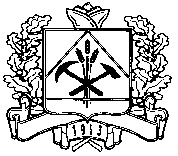 ДЕПАРТАМЕНТ ПО ЧРЕЗВЫЧАЙНЫМ СИТУАЦИЯМ КЕМЕРОВСКОЙ ОБЛАСТИПРИКАЗот 23 декабря 2019 г.   № 64г. КемеровоОб утверждении значений базовых нормативов затрат и корректирующих коэффициентов к базовым нормативам затрат на оказание государственных услуг подведомственным департаменту по чрезвычайным ситуациям Кемеровской области государственным бюджетным учреждением, применяемых при расчете объема финансового обеспечения выполнения государственного задания на 2020 годВо исполнение приказа департамента по чрезвычайным ситуациям Кемеровской области от 03.11.2015 №37 «О порядке формирования государственного задания на оказание государственных услуг (выполнение работ) в отношении государственных учреждений Кемеровской области, находящихся в ведении департамента по чрезвычайным ситуациям Кемеровской области и финансового обеспечения выполнения государственного задания», п р и к а з ы в а ю:Утвердить значения базовых нормативов затрат на оказание государственных услуг подведомственным департаменту по чрезвычайным ситуациям Кемеровской области государственным бюджетным учреждением, применяемые при расчете объема финансового обеспечения выполнения государственного задания на 2020 год согласно приложению №1.Утвердить значения отраслевых корректирующих коэффициентов к базовым нормативам затрат на оказание государственных услуг подведомственным департаменту по чрезвычайным ситуациям Кемеровской области государственным бюджетным учреждением, применяемые при расчете объема финансового обеспечения выполнения государственного задания на 2020 год согласно приложению №2.Утвердить значения территориальных корректирующих коэффициентов к базовым нормативам затрат на оказание государственных услуг подведомственным департаменту по чрезвычайным ситуациям Кемеровской области государственным бюджетным учреждением, применяемые при расчете объема финансового обеспечения выполнения государственного задания на 2020 год согласно приложению №3.Утвердить значения натуральных норм, используемых при определении базовых нормативов затрат (базовых нормативов затрат с учетом показателей, отражающих содержание и (или) условия (формы) оказания государственной услуги) на оказание государственных услуг, осуществление которых предусмотрено бюджетным законодательством Российской Федерации и не отнесенных к иным видам деятельности согласно приложению №4.Утвердить затраты на уплату налогов, в качестве объекта налогообложения, по которым признается имущество учреждения в размере 260 000,0 (двести шестьдесят тысяч) рублей.Утвердить затраты на содержание имущества учреждения, не используемого для оказания государственных услуг (выполнение работ) и для общехозяйственных нужд, в размере 248 430,0 (двести сорок восемь тысяч четыреста тридцать) рублей.Государственному образовательному бюджетному учреждению дополнительного профессионального образования «Кемеровский объединенный учебно-методический Центр по гражданской обороне, чрезвычайным ситуациям, сейсмической и экологической безопасности» организовать выполнение государственного задания в соответствии с настоящим приказом.Настоящий приказ вступает в силу с 01.01.2020.Контроль за исполнением приказа возложить на начальника финансово-экономического отдела департамента по чрезвычайным ситуациям Кемеровской области С. В. Афанасьеву.Приказ от 27.12.2018 № 79 считать утратившим силу с момента вступления в действие настоящего Приказа.Начальник департамента						К.Ю. Стефанский                   	   Приложение №1к приказу департамента по чрезвычайным     								    ситуациям Кемеровской области   от 23 декабря 2019 г. № 64Значения базовых нормативов затрат на оказание государственных услуг подведомственным департаменту по чрезвычайным ситуациям Кемеровской области государственным бюджетным учреждением, применяемые при расчете объема финансового обеспечения выполнения государственного задания на 2020 годтыс. руб.ОТ1 – за траты на оплату труда, в том числе начисления на выплаты по оплате труда работников, непосредственно связанных с оказанием государственной услуги, включая административно-управленческий персонал, в случаях установленных стандартами услуги, включая страховые взносы в Пенсионный фонд РФ, Фонд социального страхования РФ и Федеральный фонд обязательного медицинского страхования, страховые взносы на обязательное социальное страхование от несчастных случаев на производстве и профессиональных заболеваний в соответствии с трудовым законодательством и иными нормативными правовыми актами, содержащими нормы трудового права;МЗ – затраты на приобретение материальных запасов и особо ценного движимого имущества, потребляемого (используемого) в процессе оказания государственной услуги с учетом срока полезного использования (в том числе затраты на арендные платежи);ИНЗ – иные затраты, непосредственно связанные с оказанием государственной услуги;КУ – затраты на коммунальные услуги;СНИ – затраты на содержание объектов недвижимого имущества (в том числе затраты на арендные платежи);СОЦДИ – затраты на содержание объектов особо ценного движимого имущества;УС – затраты на приобретение услуг связи;ТУ – затраты на приобретение транспортных услуг;ОТ2 – затраты на оплату труда с начислениями на выплаты по оплате труда работников, которые не принимают непосредственно участия в оказании государственной услуги, включая административно-управленческий персонал в случаях, установленных стандартами услуги;ПНЗ – затраты на прочие общехозяйственные нужды.                          Приложение №2к приказу департамента по чрезвычайным     								    ситуациям Кемеровской области   от 23 декабря 2019 г. № 64Значения отраслевых корректирующих коэффициентов к базовым нормативам затрат на оказание государственных услуг подведомственным департаменту по чрезвычайным ситуациям Кемеровской области государственным бюджетным учреждением, применяемые при расчете объема финансового обеспечения выполнения государственного задания на 2020 год   Приложение №3к приказу департамента по чрезвычайным     								    ситуациям Кемеровской области   от 23 декабря 2019 г. № 64Значения территориальных корректирующих коэффициентов к базовым нормативам затрат на оказание государственных услуг подведомственным департаменту по чрезвычайным ситуациям Кемеровской области государственным бюджетным учреждением, применяемые при расчете объема финансового обеспечения выполнения государственного задания на 2020 годПриложение №4к приказу департамента по чрезвычайным     								    ситуациям Кемеровской области   														     от 23 декабря 2019 г. № 64Значения натуральных норм, используемых при определении базовых нормативов затрат (базовых нормативов затрат с учетом показателей, отражающих содержание и (или) условия (формы) оказания государственной услуги) на оказаниегосударственных услуг, осуществление которых предусмотрено бюджетным законодательством Российской Федерациии не отнесенных к иным видам деятельностиНаименование государственной услуги <1> Проведение обучения в области гражданской обороны и защиты населения и территорий от чрезвычайных ситуаций, пожарной безопасности, поиска людей во внутренних водоемах, повышение квалификации должностных лиц и специалистов в интересах гражданской обороны, предупреждения чрезвычайных ситуаций, пожарной безопасностиУникальный номер реестровой записи <2> ____________________________________Единица измерения показателя объема оказания государственной услуги <3> человек--------------------------------<1> Указывается наименование государственной услуги в соответствии с базовым (отраслевым) перечнем государственных (муниципальных) услуг и работ в случае установления базовых нормативов затрат на оказание государственной услуги и отраслевых корректирующих коэффициентов федеральным органом исполнительной власти, осуществляющим функции по выработке государственной политики и нормативному правовому регулированию в установленной сфере деятельности (далее - базовый (отраслевой) перечень), или в соответствии с ведомственным перечнем государственных услуг, в случае установления базового норматива затрат на оказание государственной услуги и отраслевых корректирующих коэффициентов федеральным органом исполнительной власти (государственным органом), осуществляющим функции и полномочия учредителя федерального государственного учреждения (далее - ведомственный перечень государственных услуг и работ).<2> Указывается уникальный номер реестровой записи базового (отраслевого) перечня или уникальный номер реестровой записи ведомственного перечня государственных услуг и работ.<3> Указывается единица измерения показателя объема государственной услуги в соответствии с реестровой записью базового (отраслевого) перечня и ведомственного перечня государственных услуг и работ.<4> Информация о "сроках полезного использования" указывается в годах при формировании информации о натуральных нормах, используемых при определении затрат на приобретение потребляемых (используемых) в процессе оказания государственной услуги материальных запасов и особо ценного движимого имущества, иных затрат, непосредственно связанных с оказанием государственной услуги, затрат на прочие общехозяйственные нужды на оказание государственной услуги.<5> Указывается один из используемых способов определения значения натуральных норм: на основе стандарта оказания государственной услуги с указанием нормативного правового акта, утверждающего стандарт оказания государственной услуги (вид, дата, номер), с использованием метода наиболее эффективного учреждения или медианного метода.Наименование государственной услугиНомер реестровой записиНормативные затраты, непосредственно связанные с оказанием государственной услугиНормативные затраты, непосредственно связанные с оказанием государственной услугиНормативные затраты, непосредственно связанные с оказанием государственной услугиНормативные затраты на общехозяйственные нуждыНормативные затраты на общехозяйственные нуждыНормативные затраты на общехозяйственные нуждыНормативные затраты на общехозяйственные нуждыНормативные затраты на общехозяйственные нуждыНормативные затраты на общехозяйственные нуждыНормативные затраты на общехозяйственные нуждыНормативные затраты на единицу оказания государственной услугиНаименование государственной услугиНомер реестровой записиОТ1МЗИНЗКУСНИСОЦДИУСТУОТ2ПНЗ13=3+4+5+6+7+8+9+10+11+1212345678910111213Проведение обучения в области гражданской обороны и защиты населения и территорий от чрезвычайных ситуаций, пожарной безопасности, поиска людей во внутренних водоемах, повышение квалификации должностных лиц и специалистов в интересах гражданской обороны, предупреждения чрезвычайных ситуаций, пожарной безопасности23 664,68-7,50617,77248,8044,40200,00-34 504,9272,559 360,57Наименование государственной услугиУсловия, отражающие специфику оказания услугиЗначение отраслевого корректирующего коэффициентаПроведение обучения в области гражданской обороны и защиты населения и территорий от чрезвычайных ситуаций, пожарной безопасности, поиска людей во внутренних водоемах, повышение квалификации должностных лиц и специалистов в интересах гражданской обороны, предупреждения чрезвычайных ситуаций, пожарной безопасностиДополнительное образование с отрывом от производства 1Наименование государственной услугиСоставляющие базовых нормативов затратЗначение территориального корректирующего коэффициентаПроведение обучения в области гражданской обороны и защиты населения и территорий от чрезвычайных ситуаций, пожарной безопасности, поиска людей во внутренних водоемах, повышение квалификации должностных лиц и специалистов в интересах гражданской обороны, предупреждения чрезвычайных ситуаций, пожарной безопасностизатраты на оплату труда, в том числе на выплаты по оплате труда работников, непосредственно связанных с оказанием государственной услуги1Проведение обучения в области гражданской обороны и защиты населения и территорий от чрезвычайных ситуаций, пожарной безопасности, поиска людей во внутренних водоемах, повышение квалификации должностных лиц и специалистов в интересах гражданской обороны, предупреждения чрезвычайных ситуаций, пожарной безопасностизатраты на коммунальные услуги1Проведение обучения в области гражданской обороны и защиты населения и территорий от чрезвычайных ситуаций, пожарной безопасности, поиска людей во внутренних водоемах, повышение квалификации должностных лиц и специалистов в интересах гражданской обороны, предупреждения чрезвычайных ситуаций, пожарной безопасностизатраты на содержание объектов недвижимого имущества1Наименование натуральной нормыЕдиница измерения натуральной нормыЗначение натуральной нормы/срок полезного использования <4>Способ определения значения натуральной нормы <5>12341. Натуральные нормы, используемые при определении значения базового норматива затрат, непосредственно связанных с оказанием государственной услуги1. Натуральные нормы, используемые при определении значения базового норматива затрат, непосредственно связанных с оказанием государственной услуги1. Натуральные нормы, используемые при определении значения базового норматива затрат, непосредственно связанных с оказанием государственной услуги1. Натуральные нормы, используемые при определении значения базового норматива затрат, непосредственно связанных с оказанием государственной услуги1.1. Натуральные нормы, используемые при определении затрат на оплату труда с начислениями на выплаты по оплате труда работников, непосредственно связанных с оказанием государственной услуги, включая страховые взносы в Пенсионный фонд Российской Федерации, Фонд социального страхования Российской Федерации и Федеральный фонд обязательного медицинского страхования, страховые взносы на обеспечение социального страхования от несчастных случаев на производстве и профессиональных заболеваний, в соответствии с трудовым законодательством и иными нормативными правовыми актами, содержащими нормы трудового права (далее - начисления на выплаты по оплате труда)1.1. Натуральные нормы, используемые при определении затрат на оплату труда с начислениями на выплаты по оплате труда работников, непосредственно связанных с оказанием государственной услуги, включая страховые взносы в Пенсионный фонд Российской Федерации, Фонд социального страхования Российской Федерации и Федеральный фонд обязательного медицинского страхования, страховые взносы на обеспечение социального страхования от несчастных случаев на производстве и профессиональных заболеваний, в соответствии с трудовым законодательством и иными нормативными правовыми актами, содержащими нормы трудового права (далее - начисления на выплаты по оплате труда)1.1. Натуральные нормы, используемые при определении затрат на оплату труда с начислениями на выплаты по оплате труда работников, непосредственно связанных с оказанием государственной услуги, включая страховые взносы в Пенсионный фонд Российской Федерации, Фонд социального страхования Российской Федерации и Федеральный фонд обязательного медицинского страхования, страховые взносы на обеспечение социального страхования от несчастных случаев на производстве и профессиональных заболеваний, в соответствии с трудовым законодательством и иными нормативными правовыми актами, содержащими нормы трудового права (далее - начисления на выплаты по оплате труда)1.1. Натуральные нормы, используемые при определении затрат на оплату труда с начислениями на выплаты по оплате труда работников, непосредственно связанных с оказанием государственной услуги, включая страховые взносы в Пенсионный фонд Российской Федерации, Фонд социального страхования Российской Федерации и Федеральный фонд обязательного медицинского страхования, страховые взносы на обеспечение социального страхования от несчастных случаев на производстве и профессиональных заболеваний, в соответствии с трудовым законодательством и иными нормативными правовыми актами, содержащими нормы трудового права (далее - начисления на выплаты по оплате труда)Рабочее время работника в годчасы1776,40Экспертный метод1.2. Натуральные нормы, используемые при определении затрат на приобретение потребляемых (используемых) в процессе оказания государственной услуги материальных запасов и особо ценного движимого имущества1.2. Натуральные нормы, используемые при определении затрат на приобретение потребляемых (используемых) в процессе оказания государственной услуги материальных запасов и особо ценного движимого имущества1.2. Натуральные нормы, используемые при определении затрат на приобретение потребляемых (используемых) в процессе оказания государственной услуги материальных запасов и особо ценного движимого имущества1.2. Натуральные нормы, используемые при определении затрат на приобретение потребляемых (используемых) в процессе оказания государственной услуги материальных запасов и особо ценного движимого имущества--1.3. Натуральные нормы, используемые при определении иных затрат, непосредственно связанных с оказанием государственной услуги1.3. Натуральные нормы, используемые при определении иных затрат, непосредственно связанных с оказанием государственной услуги1.3. Натуральные нормы, используемые при определении иных затрат, непосредственно связанных с оказанием государственной услуги1.3. Натуральные нормы, используемые при определении иных затрат, непосредственно связанных с оказанием государственной услугиКомандировочные расходы чел.25/1Экспертный метод2. Натуральные нормы, используемые при определении значения базового норматива затрат на общехозяйственные нужды на оказание государственной услуги2. Натуральные нормы, используемые при определении значения базового норматива затрат на общехозяйственные нужды на оказание государственной услуги2. Натуральные нормы, используемые при определении значения базового норматива затрат на общехозяйственные нужды на оказание государственной услуги2. Натуральные нормы, используемые при определении значения базового норматива затрат на общехозяйственные нужды на оказание государственной услуги2.1. Натуральные нормы, используемые при определении затрат на коммунальные услуги2.1. Натуральные нормы, используемые при определении затрат на коммунальные услуги2.1. Натуральные нормы, используемые при определении затрат на коммунальные услуги2.1. Натуральные нормы, используемые при определении затрат на коммунальные услугиЭлектроэнергиякВт.ч.60 965,68Экспертный методТеплоэнергияГкал100,02Экспертный методВодоснабжением380,41Экспертный метод2.2. Натуральные нормы, используемые при определении затрат на содержание объектов недвижимого имущества, используемого для оказания государственной услуги2.2. Натуральные нормы, используемые при определении затрат на содержание объектов недвижимого имущества, используемого для оказания государственной услуги2.2. Натуральные нормы, используемые при определении затрат на содержание объектов недвижимого имущества, используемого для оказания государственной услуги2.2. Натуральные нормы, используемые при определении затрат на содержание объектов недвижимого имущества, используемого для оказания государственной услугиВывоз твердых бытовых отходовм310,43Экспертный методТекущий ремонт зданий и сооруженийм2542,7Экспертный методОбслуживание и уборка помещений здания и сооружениям2907,28Экспертный методАрендам2166,4Экспертный метод2.3. Натуральные нормы, используемые при определении затрат на содержание объектов особо ценного движимого имущества, используемого для оказания государственной услуги2.3. Натуральные нормы, используемые при определении затрат на содержание объектов особо ценного движимого имущества, используемого для оказания государственной услуги2.3. Натуральные нормы, используемые при определении затрат на содержание объектов особо ценного движимого имущества, используемого для оказания государственной услуги2.3. Натуральные нормы, используемые при определении затрат на содержание объектов особо ценного движимого имущества, используемого для оказания государственной услугиТехническое обслуживание и регламентно-профилактический ремонт систем пожарной сигнализациишт.52Экспертный метод2.4. Натуральные нормы, используемые при определении затрат на услуги связи для оказания государственной услуги2.4. Натуральные нормы, используемые при определении затрат на услуги связи для оказания государственной услуги2.4. Натуральные нормы, используемые при определении затрат на услуги связи для оказания государственной услуги2.4. Натуральные нормы, используемые при определении затрат на услуги связи для оказания государственной услугиУслуги телефонной связи (местной, внутризоновой, междугородной и международной телефонной связи)количество телефонных номеров14Экспертный метод2.5. Натуральные нормы, используемые при определении затрат на приобретение транспортных услуг для оказания государственной услуги2.5. Натуральные нормы, используемые при определении затрат на приобретение транспортных услуг для оказания государственной услуги2.5. Натуральные нормы, используемые при определении затрат на приобретение транспортных услуг для оказания государственной услуги2.5. Натуральные нормы, используемые при определении затрат на приобретение транспортных услуг для оказания государственной услуги--2.6. Натуральные нормы, используемые при определении затрат на оплату труда с начислениями на выплаты по оплате труда работников, которые не принимают непосредственного участия в оказании государственной услуги2.6. Натуральные нормы, используемые при определении затрат на оплату труда с начислениями на выплаты по оплате труда работников, которые не принимают непосредственного участия в оказании государственной услуги2.6. Натуральные нормы, используемые при определении затрат на оплату труда с начислениями на выплаты по оплате труда работников, которые не принимают непосредственного участия в оказании государственной услуги2.6. Натуральные нормы, используемые при определении затрат на оплату труда с начислениями на выплаты по оплате труда работников, которые не принимают непосредственного участия в оказании государственной услугиРабочее время работника в годчасы1974Экспертный метод2.7. Натуральные нормы, используемые при определении затрат на прочие общехозяйственные нужды на оказание государственной услуги2.7. Натуральные нормы, используемые при определении затрат на прочие общехозяйственные нужды на оказание государственной услуги2.7. Натуральные нормы, используемые при определении затрат на прочие общехозяйственные нужды на оказание государственной услуги2.7. Натуральные нормы, используемые при определении затрат на прочие общехозяйственные нужды на оказание государственной услугиОбслуживание правовой системы «Консультант Плюс»экз.3Экспертный методКомандировочные расходычел.2Экспертный метод